Plan de recuperación con ajustes razonablesDocente: Carlos Alberto Duque TorresDocente: Carlos Alberto Duque TorresÁrea: Economía. Política. SocialesGrado: 10°Período: II períodoFecha: Abril 2018Nombre Estudiante:Nombre Estudiante:Indicadores de Desempeños a superarApreciado (a) estudiante espero que el proceso de recuperación que inicias en el área te permita superar las dificultades que presentas ya sean de aprendizaje o actitudinales y que te han impedido demostrar óptimos desempeños y el alcance de tus competencias. En el momento que requieras asesoría puedes solicitarla.Indicadores:Construye un relato en el que narres con tus propias palabras aquellas ideas o conceptos que comprendes de cada uno de los temas que correspondan en el área que debes recuperar.Criterios de EvaluaciónMARCA CON UNA X EL ÁREA O LAS ÁREAS PARA RECUPERARSeguimiento de trabajo y taller asignado para la casa: 30 % Nota: cada una de las actividades del seguimiento tendrá un porcentaje igual, es decir, el porcentaje del 30 % será dividido entre el número de actividades programadas y realizadas. Sustentación: 70%La sustentación será escrita.Bibliografía:Fotocopia del documento Colombia, una nación a pesar de si misma. capítulo IIActividades a realizarConstruye un relato con ideas propias, después de leer los textos, en hoja de block en el que narres con tus propias palabras aquellas ideas o conceptos que comprendes de cada uno de los temas que correspondan  al área que debes recuperar.AnexosLa Independencia de Colombia historia y resumenLa Independencia de Colombia fue un acontecimiento histórico que dividió la historia de Colombia en dos partes, a través de este blog educativo queremos darte a conocer varios aspectos importantes de esta historia, así como sus causas, consecuencias y detonantes, siéntete libre de opinar en los comentarios de cada artículo y aportar con lo que pienses que sea conveniente.Los Antecedentes y las causas de la Independencia de ColombiaA manera de resumen encontramos dos Antecedentes principalmente para la Independencia de Colombia el primero de ellos fue La Declaración de los derechos del Hombre en Francia, acto que se dio como consecuencia de la revolución francesa de 1789, el segundo antecedente fue por parte del reino español y sus errores en la política, al tomar malas decisiones hicieron que el pueblo que habitaba en Colombia se sintiera inconforme y sintiera la necesidad de un cambio radical.Las Causas de la independencia de Colombia son principalmente 3; la primera de ellas fue la independencia de los estados unidos de América, acto que provocó un aire de libertad en todo el contenido y la esperanza de que se podía vivir sin estar bajo el régimen de un gobierno extranjero, la segunda causa vino gracias a la Ilustración ya que debido al conocimiento las personas se dieron cuenta mucho más fácilmente que estaban siendo explotados y utilizados por la corona español, por último la tercera causa fue la revolución comunera en el departamento de Santander.El Grito de la Independencia de ColombiaEste evento no fue algo espontáneo, de hecho fue mediáticamente organizado por varios intelectuales y personajes importantes de la época entre los cuales se encontraban: Francisco José de Caldas, Joaquín Camacho, Antonio Morales, Camilo Torres, José Miguel Pey, Jorge Tadeo Lozano y Acevedo Gómez, de hecho antes de que se diera el grito de la independencia de Colombia se hacían reuniones entre los personajes anteriormente mencionados con el fin de definir cómo lo harían y cómo funcionaría el país después de ser liberado.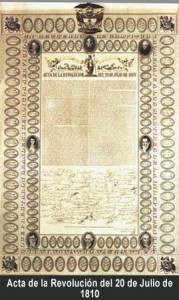 Guerra de Independencia de ColombiaNo existe una guerra de la independencia de Colombia, de hecho, fueron 6 batallas las que se denominan como la guerra de la independencia de Colombia, las batallas en cuestión fueron: Batalla de Cúcuta 28 de febrero de 1813, Batalla de Cartagena agosto 1815, Batalla de Gámeza 24 de julio 1819, Batalla Pantano de Vargas 25 de Julio 1819, Batalla de Boyacá 7 de agosto 1819 y Batalla de Ibarra 17 Julio 1823. Cada una de ellas con características especiales y acontecimientos que marcaron la diferencia.Acta de Independencia de ColombiaEste documento indica que Colombia se convierte en un país democrático con obligaciones y responsabilidades, tales como la de saber escoger a sus gobernantes y tener de cierta forma control sobre las leyes y reglas que se comenzaran a aplicar posteriormente, este documento no fue lo que hizo libre a Colombia ni lo que generó la independencia de Colombia sin embargo ayudó para que los ciudadanos entendieran que ahora eran libres del imperio español y que tenían una obligaciones con su patria Colombia.El Florero de Llorente y la Independencia ColombianaEl Florero de Llorente fue la excusa perfecta para comenzar con el grito de la independencia colombiana, en realidad no era necesario tener un florero en la visita de los españoles, lo que era necesario era dar el grito de la independencia de Colombia y cualquier excusa serviría por esto lo intelectuales de la época mencionados anteriormente en sus reuniones en el planetario decidieron que utilizarían a Llorente y a uno de sus artilugios para general tal conmoción y ejecutar su plan libertador.